Basic Facts in Context.The words “in context” is a phrase used by examiners.  It means a fact can be applied to the “real world”.Your task is to generate a “Pictures of Basic Facts in Context”.Either you can draw a picture, or you can take a photo and paste it into a word document.I have taken a photograph of 6 times 2 (six pairs of shoes) = 12 shoes.I inserted a text box at the bottom of the picture to write the basic facts in context. I wrote “pairs of shoes” and 6 “shoes”.   I earn an excellence.  Had I just written 6x2=12 with a picture, it would be a Merit.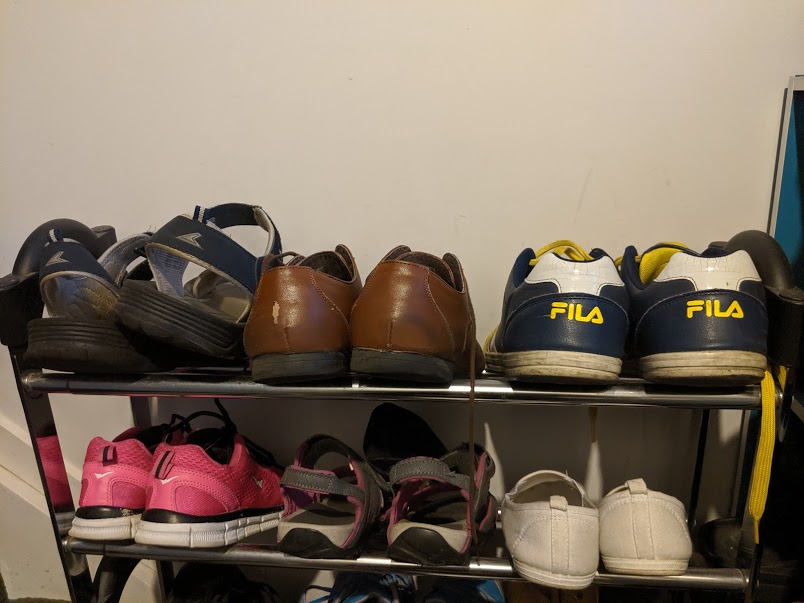 ActivityChoose from a set of family facts and create a slide show.2 Times tables3 Times tables4 Times tables5 Times tables6 Times tables7 Times tables8 Times tables9 Times tables10 Times tables11 Times tables12 Times tablesOr you might choose to show addition or subtraction10-1, 10-2, 10-3, 10-4, 10-5, 10-6, 10-7, 10-8, 10-9, 10-1010+1, 10+2, 10+3, 10+4, 10+5, 10+6, 10+7, 10+8, 10+9, 10+10Be inventive!.